С целью проведения информационно-разъяснительной работы среди населения просим организовать размещение прилагаемой информации на сайте Администрации:«Компенсация расходов на уплату взноса на капитальный ремонт для граждан, достигших возраста 70, 80 летКомпенсация расходов на уплату взноса на капитальный ремонт предоставляется следующим категориям граждан: - одиноко проживающим неработающим гражданам, достигшим возраста 70 лет, являющимся собственниками жилых помещений в многоквартирном доме; гражданам, проживающим в составе семьи, состоящей только из совместно проживающих неработающих граждан пенсионного возраста и (или) неработающих инвалидов I и (или) II групп, достигшим возраста 70 лет, являющихся собственниками жилых помещений в многоквартирном доме, предоставляется компенсация расходов на уплату взноса на капитальный ремонт в размере 50 процентов; - одиноко проживающим неработающим гражданам, достигшим возраста 80 лет, являющимся собственниками жилых помещений в многоквартирном доме; гражданам, проживающим в составе семьи, состоящей только из совместно проживающих неработающих граждан пенсионного возраста и (или) неработающих инвалидов I и (или) II групп, достигшим возраста 80 лет, являющихся собственниками жилых помещений в многоквартирном доме, предоставляется компенсация расходов на уплату взноса на капитальный ремонт в размере 100 процентов.      	Компенсация предоставляется не более чем на одно жилое помещение (жилой дом, часть жилого дома, квартиру, часть квартиры, комнату) при отсутствии у граждан задолженности по уплате взноса на капитальный ремонт или при заключении и (или) выполнении гражданами соглашений по ее погашению.Обращаем Ваше внимание, что Центр социальных выплат Югры компенсирует осуществляемую гражданами оплату взноса за капитальный ремонт. Другими словами, от оплаты за жилищно-коммунальные услуги, в том числе за капитальный ремонт, граждане не освобождены. Рекомендуем своевременно вносить взносы за капитальный ремонт, чтобы избежать приостановки выплаты компенсации расходов на уплату взноса на капитальный ремонт в связи с возникновением задолженности, а также установки со стороны Югорского фонда капитального ремонта, пени за каждый месяц просрочки.    	Подробную информацию можно узнать по телефону КУ "Центр социальных выплат Югры" филиал в г.Нягани: 8-800-201-90-51».Исполнитель: начальник отдела организации оказаниясоциальной помощи и работы с обращениями гражданЗахарова Юлия Викторовна, тел. 8 (34672) 6-02-25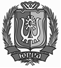 Департамент социального развития Ханты-Мансийского автономного округа – ЮгрыКАЗЕННОЕ УЧРЕЖДЕНИЕ ХАНТЫ-МАНСИЙСКОГО АВТОНОМНОГО ОКРУГА – ЮГРЫ«ЦЕНТР СОЦИАЛЬНЫХ ВЫПЛАТ»ФИЛИАЛ В ГОРОДЕ НЯГАНИмикрорайон 2, дом . Нягань, Ханты-Мансийский автономный округ – Югра (Тюменская область), 628181тел/факс (34672) 6-01-21Е-mail: Nyagcsv@admhmao.ru ________2019 года 15/05-Исх-№      Главам администрации поселенийОктябрьского района(по списку)Начальник филиалаН.В.Бутенко